引言国际电信联盟（ITU）电信发展局（BDT）与秘鲁政府和美洲国家电信委员会（CITEL）协作，于2021年4月26至27日在线举行了国际电联美洲区域筹备会议（RPM-AMS）。RPM-AMS的旨在确定该区域层面电信和信息通信技术（ICT）发展的重点工作，同时考虑到该区域成员国和ITU-D部门成员提交的文稿。会议形成了有关该区域重点问题的一套建议，作为制定向将于2021年11月8至19日在亚的斯亚贝巴（埃塞俄比亚）举行的世界电信发展大会（WTDC-21）提交文稿的基础。WTDC-21将审议ITU-D计划在未来四年期间（2022-2025年）开展的活动。本报告阐述了RPM-AMS的工作和成果。与会情况200名代表参加了此次会议，其中包括代表20个美洲区域成员国的128名与会者、来自7个观察员成员国的11位与会者、23位来自ITU-D部门成员的与会者、代表ITU-D观察员部门成员参会的7名与会者、来自3个观察员部门成员的4位与会者、6名来自学术界的与会者、7名联合国系统的与会者、14位与会嘉宾。其中女性82位（41%）男性115位（+3位非二元性别）。代表团团长非正式会议考虑到访问代表团团长非正式会议的门户网站接入存在问题，会议秘书在与本次会议各代表团团长和国际电联管理部门协商后，决定取消会议，并直接继续召开RPM-AMS第一场会议。1	开幕式若干高层人士在开幕式上发言。本届会议的所有发言在RPM-AMS网站发布。开幕式发言人包括以下代表：国际电联电信发展局主任多琳•伯格丹-马丁女士；联合国拉丁美洲和加勒比地区发展协调办公室高级协调员，Elisabeth Diaz女士；CITEL执行秘书Oscar Leon先生；秘鲁交通和通信部副部长，Diego Carrillo先生阁下。2	选举正副主席会议虚拟东道国秘鲁，提名秘鲁交通和通信部副部长Diego Eloy Carrillo先生阁下担任WTDC-21 RPM-AMS的主席。与会者一致赞同这项建议。会议还建议任命巴西的Andrea Grippa女士、美国的Kelly O´Keefe女士和巴哈马的Xian Persaud女士为副主席。与会者一致赞同这一建议。电信发展局主任多琳•伯格丹-马丁女士介绍了RPM-AMS的秘书，国际电联美洲区域代表处主任Bruno Ramos先生。3	通过议程和时间安排计划RPM-AMS收到了15份文件：12份须采取行动的文稿（4份来自秘书处，3份来自TDAG工作组主席，5份来自成员，其中一份在截止日期后提交）；另外3份为供参考的文稿（1份来自秘书处，2份来自成员）。会议召开之前，RPM-AMS同意接受所有文稿。秘书介绍的第一份RPM-AMS文件为议程。会议批准了1(Rev.1)号文件提出的议程。会议秘书随后介绍了时间管理计划。会议审查了所有与ITU-D行动领域相关的输入文件，发言人和会议代表没有提出意见，DT/1(Rev.1)号文件中的拟议时间管理计划草案获得通过。所有会议文件均可在RPM-AMS文件管理网站查阅。4	美洲数字化趋势2号文件：国际电联美洲代表处驻智利的项目官员Pablo Palacios先生介绍了题为“美洲数字化趋势”的文件。该文件概述了美洲的ICT基础设施、接入和使用方面的趋势和发展情况。美洲有35个成员国，拥有约10亿人口。该文件重点介绍了自上届2017年世界电信发展大会（WTDC-17）以来以及在新冠疫情（COVID-19）大流行期间ICT使用情况的变化，跟踪了监管的演变，并回顾了国际电联美洲区域性举措方面的进展和挑战。文件旨在为国际电联成员服务，以作为审查进展情况和确定美洲ICT发展重点的参考。RPM-AMS对此文稿表示欢迎并将其记录在案。5	《布宜诺斯艾利斯行动计划》（包括区域性举措）的实施报告以及对信息社会世界峰会（WSIS）行动计划和可持续发展目标（SDG）做出的贡献3号文件：电信发展局副主任Stephen Bereaux先生代表电信发展局主任介绍了题为“电信发展局基于结果的管理方式的实施”的文件。2019年，电信发展局着手全面革新对基于结果的管理方式（RBM）的使用，让电信发展局（BDT）能够应对快速变化的发展格局带来的挑战并做到“有的放矢，胜任其职”。这项改革将使RBM与所有工作计划的实施相关联，用作管理决策和监测工具并提供证明电信发展局影响的证据。RBM还将作为平台，与内部和外部合作伙伴合作，复制和扩大成功的项目和工作计划举措。会议将此文稿记录在案，无人对3号文件发表意见。4号文件：电信发展局副主任Stephen Bereaux先生介绍了题为“《布宜诺斯艾利斯行动计划》（包括区域性举措）的实施报告以及对信息社会世界峰会（WSIS）行动计划和可持续发展目标（SDG）做出的贡献”的文件。 4号文件报告了《布宜诺斯艾利斯行动计划》的落实情况及其对落实《WSIS行动计划》和可持续发展目标的贡献。2017年国际电联世界电信发展大会（WTDC-17）在阿根廷布宜诺斯艾利斯召开，并通过了《布宜诺斯艾利斯行动计划》（BaAP）。该计划包括ITU-D项目、一套区域性举措以及新的和经修订的决议、建议和研究组课题，确定了国际电联电信发展部门（ITU-D）2018-2021年期间的职责范围、目标和重点工作。该计划还将发展部门的工作与国际电联的战略目标保持一致，使各国能够充分利用ICT带来的好处。4号文件亦突出了电信发展局（BDT）作为ITU-D的执行机构所经历的变革，以确保其能够跟上所服务环境的瞬息万变。主席亦请大家注意同一文件的附件1，该附件介绍了主题重点工作、研究组课题、区域性举措、可持续发展目标（SDG）和WSIS之间的对照活动。Randall Treviño先生代表国际电联美洲区域代表处主任介绍了聚焦于落实区域重点工作的4号文件附件2。附件2概述国际电联在2018年至2020年期间开展的各项活动，作为对国际电联美洲区域性举措预期成果的直接回应（该区域包括35个国家）。该文件介绍的活动描述了每个区域性举措和每项活动的成果和产生的影响。根据主题按时间顺序对它们进行了分组。在国际电联美洲区域性举措下开展的所有活动都与相应的电信发展局主题重点工作直接相关并与其进行协调，从而加强国际电联在区域和国家层面的成果和影响。此附件突出强调了各项活动对ITU-D研究组工作的贡献，以及国际电联对落实WSIS行动方面和可持续发展目标的贡献。区域性举措包括《布宜诺斯艾利斯行动计划》所述由美洲区域成员制定并同意，且经2017年世界电信发展大会批准的五个工作重点领域。区域性举措旨在解决需要国际电联在区域层面采取特别行动的具体电信/ICT重点问题。在每个区域性举措下，都制定了一套活动、举措、伙伴关系和项目以满足各区域的需求。国际电联年度区域发展论坛一直是促进实施区域性举措的协调机制。国际电联2018-2021年周期的美洲区域性举措如下： –	AMS-1：降低和管理灾害风险通信；–	AMS-2：频谱管理和向数字广播过渡；–	AMS-3：部署宽带基础设施（尤其是在农村和被忽视地区）并加强服务和应用的宽带接入；–	AMS-4：通过无障碍获取和可承受的价格实现美洲区域的包容性和可持续发展；–	AMS-5：发展数字经济、智慧城市和社区与物联网，推动创新。RPM-AMS对此文稿表示欢迎并将其记录在案（4号文件），包括附件1和附件2。6	与ITU-D工作有关的国际电联大会、全会和会议成果落实情况的报告：全权代表大会（PP-18）、世界无线电通信大会（WRC-19）、无线电通信全会（RA-19）和世界电信标准化全会（WTSA-16）5号文件：部门代理负责人Marco Obiso先生代表电信发展局主任介绍了题为“与ITU-D工作有关的国际电联大会、全会和会议成果落实情况的报告：全权代表大会（PP-18）、世界无线电通信大会（WRC-19）、无线电通信全会（RA-19）和世界电信标准化全会（WTSA-16）”的文件。为将电信发展局的主题重点工作领域与相关的国际电联决议、WSIS行动方面、电信发展局研究组、可持续发展目标和《连通2020议程》的目标联系起来，开展了一项对照工作，本文件在这项工作的基础之上全方位介绍了与ITU-D工作有关的国际电联大会成果的落实情况。RPM-AMS对此文稿表示欢迎并将其记录在案。 7	WTDC-21的筹备7.1	TDAG世界电信发展大会（WTDC）筹备工作组（TDAG-WG-Prep）的报告6号文件：TDAG WTDC筹备工作组主席Santiago Reyes-Borda先生介绍了题为“TDAG世界电信发展大会（WTDC）筹备工作组（TDAG-WG-Prep）的最后报告”的文件。该文件提供了有关TDAG WTDC筹备工作组（TDAG-WG-Prep）的工作以及2020年11月23日TDAG会议所做决定的最后报告，其中包括工作组尚未达成共识的项目。RPM-AMS将此文件记录在案。主席提醒与会者注意涉及美洲区域的两项重要举措，即：通过“连通的一代 – 美洲青年组”和电信发展部门妇女联谊会（NoW），促进青年有意义的参与。这两项举措于2021年4月7日正式启动。这些举措首次成为了WTDC筹备进程的一部分。此外，主席表示工作组已经履行了其职责，并向TDAG-21提交了工作组成果的最后报告。7.2	TDAG的WTDC决议、宣言和主题重点工作组（TDAG-WG-RDTP）报告7号文件：TDAG的WTDC决议、宣言和主题重点工作组主席Ahmad Reza Sharafat博士介绍了题为“TDAG的WTDC决议、宣言和主题重点工作组（TDAG-WG-RDTP）会议报告”的文件。此报告载有该TDAG工作组会议的进展报告。TDAG-WG-RDTP将继续工作，并向TDAG-21提交最后报告。 在讨论过程中，有代表提议，以通过全权代表会议决议的方式来归纳整理不同部门的决议。研究组的课题也应尽可能协调，避免重复。 亦有代表提出，课题应尽可能保持原样，以确保重要工作领域工作的连续性。介绍者回应了这些意见，并保证正在就最好的前进方式进行协商，以确保研究组课题尽可能突出重点，并处理TDAG期间建议的最重要的工作领域。介绍者还提到，TDAG下一次会议的目标是就今后的工作方向达成明确的谅解。RPM-AMS对此文稿表示欢迎并将其记录在案。 11号文件：美国的Kelly O´Keefe女士介绍了题为“有关区域主题重点工作观点的建议”的文件。该文件介绍了CITEL为审议TDAG和TDAG-WG-RDTP现行工作，在大会工作组内而开展的筹备工作。CITEL成员对过去几个月来开展的讨论表示赞赏，讨论的内容涉及建设“有的放矢，胜任其职”的电信发展局，如何使电信发展局的工作取得可衡量的成果，使其更具针对性以及确定具有可执行性的主题重点工作。本文件根据主席向2021年4月9日举行的TDAG WG-RDTP第5次会议提交的“ITU-D主题重点工作建议（WTDC-21）”，提出了美洲区域/CITEL对主题重点工作的建议。提议者认为应将这些主题重点工作纳入《亚斯亚贝巴行动计划》，与以往的WTDC行动计划方案具有同等地位。RPM-AMS将此文件记录在案。7.3	TDAG战略规划和运作规划工作组（TDAG-WG-SOP）8号文件：TDAG副主席，西班牙能源、旅游和数字议程部的Blanca Gonzalez女士介绍了题为“TDAG战略规划和运作规划工作组（TDAG-WG-SOP）会议的报告”的文件。该文件载有关于TDAG战略规划和运作规划工作组（TDAG-WG-SOP）自成立以来的活动报告，以及TDAG在2020年11月23日会议上批准的关于今后工作方向的一些建议。González女士强调需要采取一种整体性方法，以确保所有利益攸关方参与进来并加强ITU-D行动计划与国际电联战略规划之间的联系。加拿大指出，正如先前商定的那样，TDAG将在5月份的会议上界定并采纳ITU-D针对《国际电联战略规划》提交的文稿。他还指出，6月召开的第三次理事国虚拟磋商会将在成员国、部门成员以及各部门顾问组输入意见的基础上，开始制定国际电联新的《战略规划》，并在2022年全权代表大会召开前至少四个月制定出经协调的新规划草案；秘书处解释称，到TDAG 5月底开会时，将针对与理事国和所有成员国就拟将WTDC-21推迟至2022年6月举办的协商结果，做出澄清。RPM-AMS对此文稿表示欢迎并将其记录在案。 8	确定区域性举措的重点工作、相关项目和融资机制成员提交的文稿主席通报称，收到了三份与确定区域重点工作领域有关的文稿，并请提供文稿方介绍这些文件。10号文件：阿根廷的Daniel Carletti先生介绍了关于“2022-2025年美洲区域重点工作”的文件。该文件指出，2022年至2025年的区域重点工作需要考虑新冠肺炎大流行以及纳入少数民族和弱势群体问题产生的影响，并暗示在新冠肺炎疫情结束后要基于可负担性和无障碍获取原则开展社会经济建设。文件提议在该区域部署基础设施，并特别关注最不发达国家（LDC）、内陆发展中国家（LLDC）和小岛屿发展中国家（SIDS）。拟议区域性举措涵盖的原则包括：为使用新兴技术培育数字化素养、鼓励妇女使用信息通信技术、接纳受关注不足的社区、加强数字生态系统、涵盖所有利益攸关方的必要性，以及建立联盟使未连接者连接起来。RPM-AMS将此文件记录在案。 9号文件：墨西哥的Diana Gómez女士介绍了关于“2022-2025年美洲区域重点工作”的文件。该文件提出一项建议，主张以能够体现电信/信息通信技术领域所取得进展的方式，以及通过促进实现可持续发展目标满足美洲区域需求的手段，来修订区域性举措的重要性。该文稿列出了如下拟议区域重点工作：1)	重点为发展中国家，包括最不发达国家、内陆发展中国家、小岛屿发展中国家、原著民社区和关键环境领域，部署现代基础设施，同时促进社区网络的发展，制定覆盖农村社区的宽带计划；2)	数字化素养、新应用和服务：有必要发展人的能力、项目和有关数字能力和包容性的方案；3)	通过连通性项目强化数字化转型生态系统；4)	发展有利的政策和监管环境，使未连接者连接起来。RPM-AMS将此文件记录在案。13号文件：加勒比电信联盟（CTU）秘书长Taylor Rodney先生介绍了有关“加勒比地区为确定2022-2025年美洲区域重点工作制定的优先事项”的文件。Rodney先生欢迎国际电联为数字化转型、数字经济和能力建设提供的支持，及其为成员国提供的帮助。他强调需要发展数字化生态系统、促进就业、推动统一监管、实现数字支付、开展电子商务和电子创业，并重申有必要部署有利环境、发展国家信息通信技术，覆盖残疾人士、鼓励妇女和青年参与等。RPM-AMS将此文件记录在案。 DT/2号文件：加拿大宣布最近提交了一份由阿根廷、巴西、加拿大和美国联合起草的文件，其内容合并了文件9和10号文件中包含的两份多国文稿。由巴哈马的Xian Persaud女士担任主席的会议同意设立一个起草组，就2022-2025年期间美洲区域的区域重点工作编写一份共识文件。该组召开了一次会议，并将DT/2号文件作为讨论的基础。Miguel Alcaine和Randall Treviño先生受命负责秘书处的工作。RPM-AMS第2天上午的全体会议由会议的两位副主席之一、巴西的Andrea Grippa女士主持。起草组主席Xian Persaud女士向全体会议介绍了汇总后的提议（DT/3号文件），并在详细讨论后做出进一步修改。全体会议的成果为DT/3(Rev.1)号文件，其中包括如下经协商达成共识版本的“2022-2025年美洲区域重点工作”：–	AMS-1：部署现代化、有复原力、安全且可持续的电信/ICT基础设施；–	AMS-2：强化并拓展“数字素养、技能和包容性项目”，特别是针对弱势群体；–	AMS-3：凭借可扩展、有资金且可持续的互连互通项目，为美洲数字化转型及创新生态系统提供有效支持；–	AMS-4：制定扶持性政策并打造监管环境，通过可无障碍获取且可负担的电信/ICT让未连接者连接起来，支持实现可持续发展目标并向数字经济迈进。这些区域性举措将提交计划于2021年12月1-3日以在线形式举行的COM-CITEL会议征求意见，并进一步处理，以作为美洲国家提案（IAP）提交WTDC-21。9	其它事宜连通的一代 – 美洲青年组12号文件：国际电联项目协调员Ana Veneroso女士介绍了题为连通的一代 – 美洲青年组：“迈向2025年，美洲区域ICT发展行动呼吁”的文件，该文稿是电信发展局主任代表连通美洲的一代（GC-AMS）提交的。文稿中包含由15名青年特使构成的GC-AMS组代表的输入意见，取材是基于与美洲区域青年为促进ICT可持续发展确定的主要挑战和机遇有关的讨论结果。这些讨论的成果在《行动呼吁》中得以体现，该呼吁的制定是围绕GC-AMS成员确定的五个重点工作领域：能力拓展；网络和数字基础设施；数字创新生态系统；数字包容和数字服务，其中包括对该地区应急通信的一些思考。GC-AMS旨在为青年提供一个独特的参与过程，以虚拟方式讨论与数字技术相关的区域机遇和挑战。通过这个平台，青年可以分享他们对数字化转型的兴趣所在、关切和观点，特别是在RPM-AMS和WTDC-21的大背景下。RPM-AMS期间举办了一次关于GC-AMS的会外活动，由三名青年代表主持会议。会外活动提供了一次对话机遇，参与者藉此机会阐述了对该区域青年所共同面临的重大数字问题的思考与见解及其对数字通信未来的看法。青年参与者将在WTDC-21和连通的一代青年峰会之前，继续参与连通的一代举措。妇女联谊会（NoW）RPM-AMS为国际电联电信发展部门设立了妇女联谊会（NoW），作为电信发展局发起的第四个区域性网络。这一举措旨在建立一个支持女性代表的社团，扩展她们的人际网络，并倡导与其他女性代表分享经验和知识。妇女联谊会亦旨在促进妇女积极参与国际电联和整个技术行业的活动。RPM-AMS期间，有关妇女联谊会（NoW）的会外活动于第2天举办。妇女联谊会旨在鼓励在WTDC-21之前的活动中实现性别平衡。数字化创新国际中心（I-CoDI）电信发展局资深战略顾问Alex Wong先生对数字化创新国际中心（I-CoDI）的介绍受到与会者的欢迎。提及数字化创新国际中心是因为该中心可帮助国际电联成员国、ITU-D部门成员和其他主要利益攸关方将创新纳入其国家发展议程和活动。考虑到《连通2030议程》将创新作为电信发展局的一项关键重点工作，因此有必要强调I-CoDI的主要目标：帮助成员国将电信/ICT创新纳入其国家发展议程；向ITU-D的主要成员提供服务，以帮助将电信/ICT创新纳入其活动；并在国际电联/电信发展局内部开发将创新纳入日常活动的能力。RPM-AMS将这些举措记录在案。10	主要成果在考虑所有输入意见并进行了讨论之后，RPM-AMS得到以下结论：•	RPM-AMS审议了TDAG WTDC筹备工作组（TDAG-WG-Prep）的报告，欢迎迄今为止提出的所有创新，并重申了青年参与和女性平等参与WTDC的重要性；•	RPM-AMS审议了TDAG决议、宣言和主题重点工作组（TDAG-WG-RDTP）的报告，强调了其中成果和建议的重要性，并考虑到CITEL促进美洲更多参与的问题；•	RPM-AMS审议了TDAG战略和运作规划工作组（TDAG-WG-SOP）的报告，提请大家注意使电信发展局的活动与国际电联的目标保持一致的重要性；•	RPM-AMS认识到，ITU-D区域重点工作形成了促进落实WSIS成果和《2030年可持续发展议程》（包括实现可持续发展目标）的有效机制；•	RPM-AMS批准了下列提交WTDC-21的美洲区域2022-2025年期间的四项区域重点工作：–	AMS-1：部署现代化、有复原力、安全且可持续的电信/ICT基础设施；–	AMS-2：强化并拓展“数字素养、技能和包容性项目”，特别是针对弱势群体；–	AMS-3：凭借可扩展、有资金且可持续的互连互通项目，为美洲数字化转型及创新生态系统提供有效支持；–	AMS-4：制定扶持性政策并打造监管环境，通过可无障碍获取且可负担的电信/ICT让未连接者连接起来，支持实现可持续发展目标并向数字经济迈进。这些区域性举措将提交计划于2021年12月1-3日以在线形式举行的COM-CITEL会议征求意见，并进一步处理，以作为美洲国家提案（IAP）提交WTDC-21。除上述活动之外，RPM-AMS亦：–	欢迎将“美洲数字化趋势”报告作为电信发展局起草的新系列报告的一部分；–	为国际电联电信发展部门启动了妇女联谊会（NoW），给女性参与WTDC-21铺平了道路；–	对成立GC-ASP青年组表示欢迎，该小组可作为青年的有意义参与、赋能以及参加国际电联工作的媒介。11	闭幕式以下高层人士在闭幕式上发言：国际电联电信发展局主任，多琳•伯格丹-马丁女士；秘鲁交通和通信部副部长，Diego Eloy Carrillo先生阁下。Annex 1Outcome of the Drafting Group on Regional Priorities for Americas (2022-2025)IntroductionThis document contains a proposal agreed by the Administrations of the Americas region towards the definition and adoption of the Regional Priorities for the Americas for the period 2022-2025.The proposed priorities are premised by principles of universality, equity and affordability to connect the unconnected, expand broadband infrastructure, provide the necessary skills and tools to enhance and accelerate innovation and digital transformation in the region, and achieve the Sustainable Development Goals. The priorities focus on the needs of all developing countries in the region, including Least Developed Countries (LDCs), Landlocked Developing Countries (LLDCs), and Small Island Developing States (SIDS) in the Americas region, especially among vulnerable populations. Regional priorities should be implemented through effective international cooperation for human and financial resource mobilization and with an active engagement of civil society, policy makers, regulators, the Internet technical community, international and regional financial institutions, international development agencies, industry partners, academia, and other relevant stakeholders throughout the region.ProposalThe following priorities are proposed for the Americas Region, taking into consideration the principles outlined above. AMS1: Deployment of modern, resilient, secure and sustainable telecommunication/ICT infrastructureExpected results:Assistance in the design, funding and implementation of national, regional and sub-regional broadband plans and resilient networks, including support to community networks, with special attention to indigenous communities, underserved and unserved areas, critical environment areas and vulnerable populations, taking into account innovative connectivity solutions that can be locally deployed and managed, including access to spectrum and high-speed networks;Assistance in the development, funding and implementation of national emergency telecommunication plans and network infrastructure;Enhanced and strengthened confidence and security in the use of ICTs, including capacity building and support for the development of national cybersecurity strategies;Effective use of sustainable telecommunications/ICTs to mitigate climate change and enhance environmental sustainability;Assistance in the design of effective spectrum management plans, enabling affordable access to backbone facilities, development of IXPs, and appropriate use of universal service funds.AMS2: Enhancement and expansion of digital literacy, digital skills and digital inclusion programs, especially among vulnerable populations.Expected results: Support for the development of human capacity through national, regional and sub-regional capacity building projects, such as training programs or workshops, to exchange expertise and knowledge, as well as national and international experiences to provide practical skills and tools to bridge digital divides, including the gender digital divide, in order to contribute to the development of sustainable telecommunications/ICTs, enhancing competition, investment and innovation;Provision of diligent assistance in the planning, implementation and evaluation of projects and programs on digital literacy, digital skills and digital inclusion.AMS3: Effective support for the digital transformation and innovation ecosystems through scalable, funded and sustainable connectivity projects.Expected Results:Assistance in the planning and implementation of foundational infrastructure and special purpose e-services;Increased capacity building and multi-stakeholder cooperation to facilitate and enhance innovation in telecommunications/ICTs in support of digital transformation in the region, with special focus on all developing countries in the region, including LDCs, LLDCs, and SIDS, indigenous communities, in particular youth and women in rural, remote, unserved or underserved areas and communities;Promotion of the active engagement of civil society, international financial institutions, industry partners, academia and other relevant stakeholders.AMS-4 - Development of enabling policy and regulatory environments to connect the unconnected through accessible and affordable telecommunications/ICTs that support the achievement of SDGs and the progress towards the digital economy.Expected results: Support and promotion of sustainable telecommunications/ICTs in all developing countries in the region, including LDCs, LLDCs, and SIDS, and protected areas for emergency communications and to protect, restore and promote a sustainable use of terrestrial ecosystems;Support for the development of an enabling policy and regulatory environment and to facilitate investment and innovation to connect the unconnected and achieve the SDGs;Support for Member States in the implementation of policy and regulatory strategies to connect the unconnected with a focus on affordability, including support of small operators and community networks;Enhanced outreach to all developing countries in the region, including LDCs, LLDCs and SIDS, for greater participation in ITU processes and access to finance and expertise;Support for digital financial inclusion and fostering implementation of electronic transactions._______________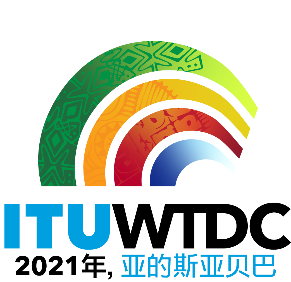 WTDC-21美洲区域筹备会议
(RPM-AMS)
虚拟会议，2021年4月26-27日WTDC-21美洲区域筹备会议
(RPM-AMS)
虚拟会议，2021年4月26-27日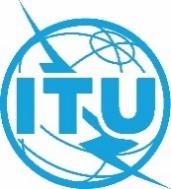 文件 RPM-AMS21/14(Rev.1)-C文件 RPM-AMS21/14(Rev.1)-C2021年5月21日2021年5月21日原文：英文原文：英文美洲区域筹备会议主席美洲区域筹备会议主席美洲区域筹备会议主席美洲区域筹备会议主席美洲区域筹备会议主席报告美洲区域筹备会议主席报告美洲区域筹备会议主席报告美洲区域筹备会议主席报告